	Genève, le 24 février 2017Madame, Monsieur,J'ai l'honneur de vous informer que la Commission d'études 9 (Réseaux câblés à large bande et télévision) se réunira à Hangzhou (Chine), du 24 au 31 mai 2017 inclus, à l’aimable invitation de l'Academy of Broadcasting Science (ABS), Administration d'Etat de la presse, de l'édition, de la radiodiffusion, du cinéma et de la télévision (SAPPRFT) (République populaire de Chine). Je vous informe que la réunion s'ouvrira à 9 h 30 le premier jour. L'enregistrement des participants débutera à 8 h 30 à l'entrée du lieu de la réunion. Les précisions relatives aux salles de réunion seront diffusées via la liste d'adresses électroniques de la CE 9 et affichées sur place par l'organisme hôte. Des renseignements complémentaires sur la réunion sont donnés dans l'Annexe A, et des informations d'ordre pratique figurent dans l'Annexe D.Le projet d'ordre du jour et le projet de calendrier de la réunion, établis en accord avec le Président (M. Satoshi Miyaji, KKDI, Japon) et l'équipe de direction de la Commission d'études 9, figurent respectivement dans les Annexes B et C. Un atelier sur le thème "Services de télévision et diffusion de contenus sur le réseau câblé intégré à large bande" aura lieu le 26 mai 2017 à Hangzhou pendant la réunion de la CE 9. Un programme détaillé de l'atelier sera disponible depuis la page web de la CE 9 (http://itu.int/ITU-T/go/sg9).Il se pourrait qu'une exposition soit organisée pendant la réunion de la CE9. L'organisme hôte de la réunion souhaiterait inviter des experts à présenter les activités de recherche récentes dans le domaine de normalisation de la CE 9, ce qui intéressera les membres de la commission d'études et les motivera pour leurs travaux futurs. Seules quelques propositions seront acceptées, par ordre d'arrivée des demandes, en raison du peu d'espace disponible. Les personnes intéressées doivent remplir le formulaire figurant en Annexe F et l'envoyer à l'organisme hôte (ouyangfeng@abs.ac.cn) dès que possible et en tout état de cause, avant le 15 avril 2017. Veuillez consulter régulièrement le site web de la CE 9 pour prendre connaissance des mises à jour. Je vous souhaite une réunion constructive et agréable.Veuillez agréer, Madame, Monsieur, l'assurance de ma considération distinguée.Chaesub Lee
Directeur du Bureau de la normalisation 
des télécommunications Annexes: 6ANNEXE A(de la Lettre collective TSB 1/9)PRÉSENTATION DES CONTRIBUTIONSDÉLAI DE SOUMISSION DES CONTRIBUTIONS: Le délai pour la soumission des contributions est de 12 (douze) jours calendaires avant la tenue de la réunion. Ces contributions, qui seront publiées sur le site web de la Commission d'études 9, devront donc parvenir au TSB le 11 mai 2017 au plus tard. Les contributions reçues deux mois au moins avant le début de la réunion pourront être traduites sur demande.POSTAGE DIRECT/SOUMISSION DES DOCUMENTS: Il existe un système de postage direct des contributions en ligne. Ce système permet aux Membres de l'UIT-T de réserver des numéros de contribution et de charger ou modifier les contributions directement sur le serveur web de l'UIT-T. Vous trouverez de plus amples informations et des indications sur ce système de postage direct à l'adresse suivante: http://itu.int/net/ITU-T/ddp/. GABARITS: Pour élaborer vos documents de réunion, veuillez utiliser l'ensemble de gabarits mis à votre disposition. Ces gabarits sont accessibles depuis la page web de chaque commission d'études de l'UIT-T, sous "Ressources pour les délégués" (http://www.itu.int/ITU-T/studygroups/templates). Le nom de la personne à contacter au sujet de la contribution, ses numéros de télécopie et de téléphone ainsi que son adresse électronique doivent figurer sur la page de couverture de tous les documents.MÉTHODES DE TRAVAIL ET INSTALLATIONSINTERPRÉTATION: Comme convenu avec l'équipe de direction de la CE9 de l'UIT-T, cette réunion se tiendra en anglais seulement.RÉUNIONS SANS PAPIER: Cette réunion se déroulera sans document papier.RÉSEAU LOCAL SANS FIL (WLAN): Des équipements de réseau local sans fil seront à la disposition des délégués sur place. On trouvera des informations détaillées au point 6 de l'ANNEXE D.IMPRIMANTES: Des imprimantes seront mises sur place à la disposition des délégués. INSCRIPTION et BOURSESINSCRIPTION: Afin de permettre à l'organisme hôte de prendre les dispositions nécessaires, je vous saurais gré de bien vouloir faire parvenir par lettre, par télécopie (+41 22 730 5853) ou par courrier électronique (tsbreg@itu.int) au plus tard le 24 avril 2017, la liste des personnes qui représenteront votre Administration, Membre de Secteur, Associé, établissement universitaire, organisation régionale et/ou internationale ou autre entité. Les administrations sont invitées à indiquer également le nom du Chef de délégation (et du Chef adjoint, le cas échéant).Veuillez noter que l'inscription préalable des participants aux réunions de l'UIT-T se fait en ligne sur le site web de l'UIT-T (http://itu.int/ITU-T/studygroups/com9). BOURSES: Nous avons le plaisir de vous informer que deux bourses partielles par administration seront accordées, en fonction des ressources financières disponibles, afin de faciliter la participation des pays les moins avancés ou des pays en développement à faible revenu (http://www.itu.int/en/ITU-T/info/Documents/list-ldc-lic.pdf). Veuillez noter en outre que lorsque deux (2) bourses partielles sont demandées, l'une au moins doit être sollicitée pour un billet d'avion en classe économique. Toute demande de bourse doit être agréée par l'Administration concernée de l'État Membre de l'UIT. Les demandes de bourses (établies à l'aide du Formulaire 1 ci-joint) doivent être retournées à l'UIT au plus tard le 12 avril 2017. Veuillez noter que les critères sur la base desquels il est décidé d'attribuer une bourse sont les suivants: budget disponible au TSB; contributions fournies à la réunion par le demandeur; répartition équitable entre les pays et régions; et parité hommes-femmes.PRINCIPALES ECHÉANCES (avant la réunion)SÉJOUR EN CHINEVISAS: Pour entrer en Chine, vous devrez peut-être avoir une lettre d'invitation de l'organisme hôte (SAPPFRT), que vous devrez présenter à l'Ambassade/au Consulat de Chine dans votre région afin d'obtenir votre visa (Voir l'ANNEXE E pour la lettre d'invitation). Le visa doit être demandé et obtenu auprès de la représentation de la Chine (ambassade ou consulat) dans votre pays ou, à défaut, dans le pays le plus proche de votre pays de départ. Nous vous rappelons que la délivrance du visa peut prendre un certain temps et vous recommandons d'effectuer votre demande le plus tôt possible.FORM 1 - FELLOWSHIP REQUEST (to TSB Collective letter 1/9)ANNEX B(to TSB Collective letter 1/9)Draft AgendaNote: Items 1 to 10 are expected to be addressed in the opening Plenary (24 May 2017) and items 11 to 23 are expected to be addressed in the closing Plenary (31 May 2017).ANNEX C(to TSB Collective letter 1/9)Draft Timetable of SG9 meeting (24-31 May 2017, Hangzhou, China)Session 1: 0930-1045;	Session 2: 1115-1230;	Session 3: 1430-1545;	Session 4: 1615-1730;	Session 5: 1800-1915;Colour legendNOTE: An updated version of this timetable will be made available from the SG9 webpage as TD 2 (GEN/9).ANNEX DPRACTICAL INFORMATION(Please see an updated version of this practical information on the SG9 webpage)Meeting VenueZhejiang Hotel Hotel Reservations：+86-571-87180808 Address：No. 278, Santaishan Road, Hangzhou. Zhejiang, Chinahttp://www.zhejianghotel.com/en/reservation.html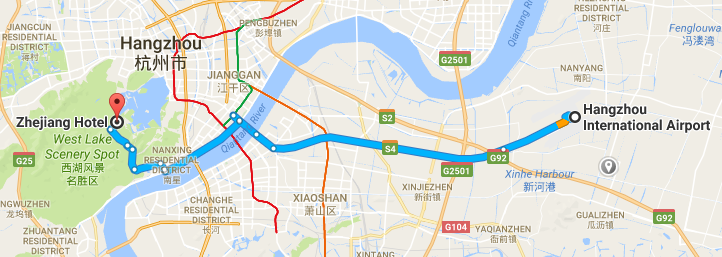 Transportation and site information35 km to Xiao Shan International Airport; 10 km to the railway station; 20 km to the south railway station; 0 km to the West Lake.Passports and VisasAll foreign visitors entering China must have a valid passport. Visitors from countries whose citizens require a visa should apply for a visa at a Chinese Embassy or consulate as early as possible and well in advance of travel. For an invitation letter, please see Annex E.Climate (end of May in Hangzhou)Monthly average values of the temperature and precipitation in Hangzhou are given in the table below:HotelsIn addition to the hotel venue, Zhejiang Hotel, (see item 1 above) other close hotels are:5.1	Hangzhou Sunday Sunny Resorthttp://www.hzstsz-hotel.comHotel Reservations：+86-571-87975888Address: No.200 Santaishan Road, Hangzhou, Zhejiang, ChinaThe distance from Hangzhou Sunday Sunny Resort to the meeting venue is approximately 0.5 km.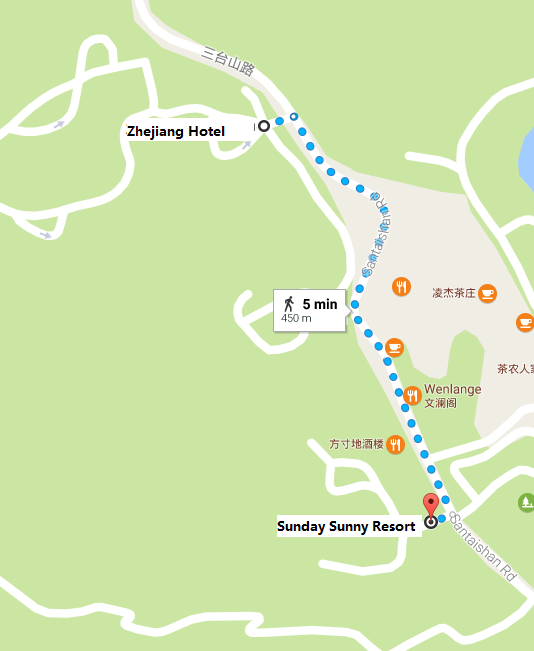 5.2	West Lake State Guest Hotelhttp://www.xihusgh.comHotel Reservations：+86-571-87979889 Address: 18th Yanggongti Road, Hangzhou, Zhejiang, ChinaThe distance from West Lake State Guest Hotel to the meeting venue is approximately 2 km.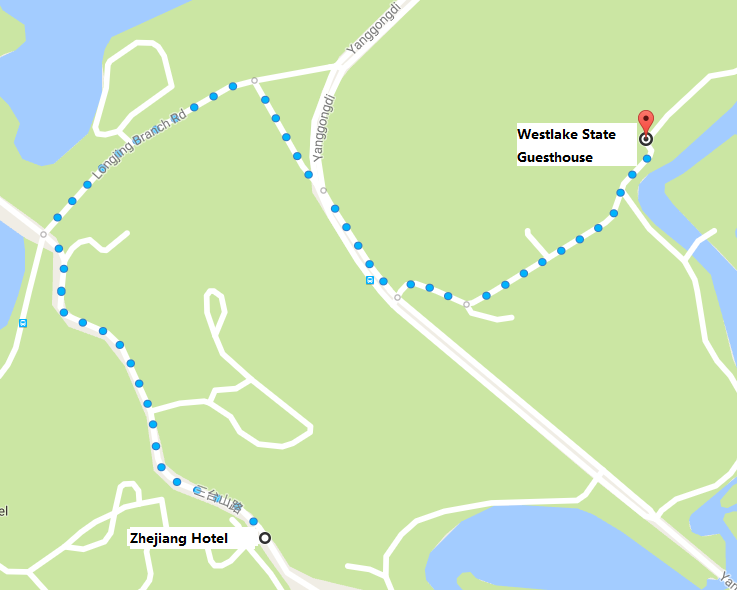 Internet access and wireless coverage at the venueAll meeting rooms will have a wireless network with access to the Internet. Every guest room offers high-speed Internet access free of charge. Internet access will be provided using the LAN technologies listed below:Wireless via Wi-Fi: IEEE 802.11a/n on 5.2 GHz and 802.11g/n on 2.4 GHz.Technical assistanceIn case you have any technical problem at the venue (e.g., connecting to Internet, finding meeting rooms, etc.) please contact for help:Mr Luo Xinqi: +86 13588774554   luoxq@wasu.com ElectricityThe electricity in China is generally 220V, 50 Hz. Please make sure you have the proper adapter. Chinese standard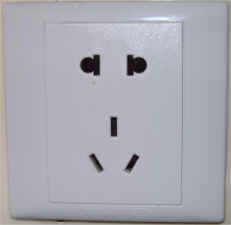 Such a socket is common in China, Australia, New Zealand and many other countries.Currency exchangeThe currency in China is the RMB Yuan (￥), the exchange rate of US$ and RMB is around 6.878. Please check the currency exchange rate in the local bank system or use the following link as a reference: http://www.xe.com/Additional information10.1	Mobile phone: GSM and CDMA, WCDMA, TD-SCDMA, TD-LTE services provided by China Mobile, China Unicom and China Telecom.10.2	Tipping: Tipping is not necessary.10.3	Time Zone: GMT+8:00.10.4	Emergency Number: In case of emergency, please dial 110.10.5	Sightseeing: For more information see http://en.gotohz.com/ Contact personMr OUYANG Feng: +86 13511029034 (ouyangfeng@abs.ac.cn)ANNEX EINVITATION LETTER REQUEST FORMAll foreign visitors entering China must have a valid passport. Visitors from countries whose citizens require a visa should apply for a visa at a Chinese Embassy or Consulate as early as possible and well in advance of travel. You may need a letter of invitation from the Chinese host, which you will need to present to the Chinese Embassy/Consulate in your area in order to obtain your visa. The visa must be requested as soon as possible and at least one month before the start date of the meeting and obtained from the office (Embassy or Consulate) representing China in your country or, if there is no such office in your country, from the one that is closest to the country of departure. In order to obtain an invitation letter, please:Fill out the form belowProvide an electronic copy of your passport (name, date of birth, nationality, passport number, expiration date of passport, etc., must be seen clearly)Provide the electronic copy of previous Chinese visas and records (if you have been to China before)Send the info in a), b) and c) as email attachments to gebing@abs.ac.cn and ouyangfeng@abs.ac.cn ; please mark as reference in the subject “Invitation letter request for ITU-T SG9 meeting (24-31 May 2017). (It is recommended to scan your passport and e-mail it to us so that it is discernible and can be used).(Please do not forget to attach a copy of your passport photograph page before sending.)In order to receive an invitation letter, your request should reach the host before 24 April 2017.ANNEX F EXHIBITORS’ REQUIREMENT FORM(Note: Please complete and return to ouyangfeng@abs.ac.cn by 15 April 2017 to reserve a booth. Considering the limited space and options, all participants should provide their own computers and storage, and please keep them to a minimum.)______________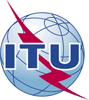 Union internationale des télécommunicationsBureau de la Normalisation des TélécommunicationsUnion internationale des télécommunicationsBureau de la Normalisation des TélécommunicationsRéf.:Lettre collective TSB 1/9–	Aux administrations des Etats Membres de l'Union; –	aux Membres du Secteur UIT-T; –	aux Associés de l'UIT-T participant aux travaux de la Commission d'études 9;–	aux établissements universitaires participant aux travaux de l'UIT–	Aux administrations des Etats Membres de l'Union; –	aux Membres du Secteur UIT-T; –	aux Associés de l'UIT-T participant aux travaux de la Commission d'études 9;–	aux établissements universitaires participant aux travaux de l'UITTél.:+41 22 730 5858–	Aux administrations des Etats Membres de l'Union; –	aux Membres du Secteur UIT-T; –	aux Associés de l'UIT-T participant aux travaux de la Commission d'études 9;–	aux établissements universitaires participant aux travaux de l'UIT–	Aux administrations des Etats Membres de l'Union; –	aux Membres du Secteur UIT-T; –	aux Associés de l'UIT-T participant aux travaux de la Commission d'études 9;–	aux établissements universitaires participant aux travaux de l'UITFax:E-mail:+41 22 730 5853tsbsg9@itu.int–	Aux administrations des Etats Membres de l'Union; –	aux Membres du Secteur UIT-T; –	aux Associés de l'UIT-T participant aux travaux de la Commission d'études 9;–	aux établissements universitaires participant aux travaux de l'UIT–	Aux administrations des Etats Membres de l'Union; –	aux Membres du Secteur UIT-T; –	aux Associés de l'UIT-T participant aux travaux de la Commission d'études 9;–	aux établissements universitaires participant aux travaux de l'UITObjet:Réunion de la Commission d'études 9; Hangzhou (Chine), 24-31 mai 2017Réunion de la Commission d'études 9; Hangzhou (Chine), 24-31 mai 2017Deux mois24 mars 2017–	soumission des contributions dont la traduction est demandée–	demandes de commodités d'accessibilitéSix semaines12 avril 2017–	demandes de boursesUn mois24 avril 2017–	inscription préalable (en ligne depuis la page d'accueil de la commission d'études)–	demandes de lettre pour faciliter l'obtention du visa 12 jours calendaires11 mai 2017–	dernier délai pour la soumission des contributions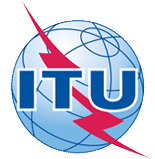 ITU-T Study Group 9 meetingHangzhou, China, 24-31 May 2017ITU-T Study Group 9 meetingHangzhou, China, 24-31 May 2017ITU-T Study Group 9 meetingHangzhou, China, 24-31 May 2017ITU-T Study Group 9 meetingHangzhou, China, 24-31 May 2017ITU-T Study Group 9 meetingHangzhou, China, 24-31 May 2017ITU-T Study Group 9 meetingHangzhou, China, 24-31 May 2017Please return to:Please return to:ITU Geneva (Switzerland)ITU Geneva (Switzerland)E-mail: 	fellowships@itu.intTel:	+41 22 730 5227Fax:	+41 22 730 5778E-mail: 	fellowships@itu.intTel:	+41 22 730 5227Fax:	+41 22 730 5778E-mail: 	fellowships@itu.intTel:	+41 22 730 5227Fax:	+41 22 730 5778E-mail: 	fellowships@itu.intTel:	+41 22 730 5227Fax:	+41 22 730 5778Request for one partial fellowship to be submitted before 12 April 2017Request for one partial fellowship to be submitted before 12 April 2017Request for one partial fellowship to be submitted before 12 April 2017Request for one partial fellowship to be submitted before 12 April 2017Request for one partial fellowship to be submitted before 12 April 2017Request for one partial fellowship to be submitted before 12 April 2017Request for one partial fellowship to be submitted before 12 April 2017Request for one partial fellowship to be submitted before 12 April 2017Participation of women is encouragedParticipation of women is encouragedParticipation of women is encouragedRegistration Confirmation ID No: ……………………………………………………………………………
(Note: It is imperative for fellowship holders to pre-register via the online registration form at:
http://itu.int/go/tsg9)Country: _____________________________________________________________________________________________Name of the Administration or Organization: ______________________________________________________Mr / Ms _______________________________ (family name) 	________________________________ (given name)Title: _________________________________________________________________________________________________Registration Confirmation ID No: ……………………………………………………………………………
(Note: It is imperative for fellowship holders to pre-register via the online registration form at:
http://itu.int/go/tsg9)Country: _____________________________________________________________________________________________Name of the Administration or Organization: ______________________________________________________Mr / Ms _______________________________ (family name) 	________________________________ (given name)Title: _________________________________________________________________________________________________Registration Confirmation ID No: ……………………………………………………………………………
(Note: It is imperative for fellowship holders to pre-register via the online registration form at:
http://itu.int/go/tsg9)Country: _____________________________________________________________________________________________Name of the Administration or Organization: ______________________________________________________Mr / Ms _______________________________ (family name) 	________________________________ (given name)Title: _________________________________________________________________________________________________Registration Confirmation ID No: ……………………………………………………………………………
(Note: It is imperative for fellowship holders to pre-register via the online registration form at:
http://itu.int/go/tsg9)Country: _____________________________________________________________________________________________Name of the Administration or Organization: ______________________________________________________Mr / Ms _______________________________ (family name) 	________________________________ (given name)Title: _________________________________________________________________________________________________Registration Confirmation ID No: ……………………………………………………………………………
(Note: It is imperative for fellowship holders to pre-register via the online registration form at:
http://itu.int/go/tsg9)Country: _____________________________________________________________________________________________Name of the Administration or Organization: ______________________________________________________Mr / Ms _______________________________ (family name) 	________________________________ (given name)Title: _________________________________________________________________________________________________Registration Confirmation ID No: ……………………………………………………………………………
(Note: It is imperative for fellowship holders to pre-register via the online registration form at:
http://itu.int/go/tsg9)Country: _____________________________________________________________________________________________Name of the Administration or Organization: ______________________________________________________Mr / Ms _______________________________ (family name) 	________________________________ (given name)Title: _________________________________________________________________________________________________Registration Confirmation ID No: ……………………………………………………………………………
(Note: It is imperative for fellowship holders to pre-register via the online registration form at:
http://itu.int/go/tsg9)Country: _____________________________________________________________________________________________Name of the Administration or Organization: ______________________________________________________Mr / Ms _______________________________ (family name) 	________________________________ (given name)Title: _________________________________________________________________________________________________Registration Confirmation ID No: ……………………………………………………………………………
(Note: It is imperative for fellowship holders to pre-register via the online registration form at:
http://itu.int/go/tsg9)Country: _____________________________________________________________________________________________Name of the Administration or Organization: ______________________________________________________Mr / Ms _______________________________ (family name) 	________________________________ (given name)Title: _________________________________________________________________________________________________Address: 	_____________________________________________________________________________________________			_____________________________________________________________________________________________Tel.: _________________________ Fax:	 _________________________ E-mail: __________________________________PASSPORT INFORMATION:Date of birth: ________________________________________________________________________________________Nationality: ______________________________  Passport number:  _______________________________________Date of issue: ______________ In (place): _________________________ Valid until (date): __________________Address: 	_____________________________________________________________________________________________			_____________________________________________________________________________________________Tel.: _________________________ Fax:	 _________________________ E-mail: __________________________________PASSPORT INFORMATION:Date of birth: ________________________________________________________________________________________Nationality: ______________________________  Passport number:  _______________________________________Date of issue: ______________ In (place): _________________________ Valid until (date): __________________Address: 	_____________________________________________________________________________________________			_____________________________________________________________________________________________Tel.: _________________________ Fax:	 _________________________ E-mail: __________________________________PASSPORT INFORMATION:Date of birth: ________________________________________________________________________________________Nationality: ______________________________  Passport number:  _______________________________________Date of issue: ______________ In (place): _________________________ Valid until (date): __________________Address: 	_____________________________________________________________________________________________			_____________________________________________________________________________________________Tel.: _________________________ Fax:	 _________________________ E-mail: __________________________________PASSPORT INFORMATION:Date of birth: ________________________________________________________________________________________Nationality: ______________________________  Passport number:  _______________________________________Date of issue: ______________ In (place): _________________________ Valid until (date): __________________Address: 	_____________________________________________________________________________________________			_____________________________________________________________________________________________Tel.: _________________________ Fax:	 _________________________ E-mail: __________________________________PASSPORT INFORMATION:Date of birth: ________________________________________________________________________________________Nationality: ______________________________  Passport number:  _______________________________________Date of issue: ______________ In (place): _________________________ Valid until (date): __________________Address: 	_____________________________________________________________________________________________			_____________________________________________________________________________________________Tel.: _________________________ Fax:	 _________________________ E-mail: __________________________________PASSPORT INFORMATION:Date of birth: ________________________________________________________________________________________Nationality: ______________________________  Passport number:  _______________________________________Date of issue: ______________ In (place): _________________________ Valid until (date): __________________Address: 	_____________________________________________________________________________________________			_____________________________________________________________________________________________Tel.: _________________________ Fax:	 _________________________ E-mail: __________________________________PASSPORT INFORMATION:Date of birth: ________________________________________________________________________________________Nationality: ______________________________  Passport number:  _______________________________________Date of issue: ______________ In (place): _________________________ Valid until (date): __________________Address: 	_____________________________________________________________________________________________			_____________________________________________________________________________________________Tel.: _________________________ Fax:	 _________________________ E-mail: __________________________________PASSPORT INFORMATION:Date of birth: ________________________________________________________________________________________Nationality: ______________________________  Passport number:  _______________________________________Date of issue: ______________ In (place): _________________________ Valid until (date): __________________Please select your preference(which ITU will do its best to accommodate)Please select your preference(which ITU will do its best to accommodate)Please select your preference(which ITU will do its best to accommodate)Please select your preference(which ITU will do its best to accommodate)Please select your preference(which ITU will do its best to accommodate)Please select your preference(which ITU will do its best to accommodate)Please select your preference(which ITU will do its best to accommodate)Please select your preference(which ITU will do its best to accommodate)	□ Economy class air ticket (duty station / Hangzhou / duty station)	□ Daily subsistence allowance intended to cover accommodation, meals & misc. expenses	□ Economy class air ticket (duty station / Hangzhou / duty station)	□ Daily subsistence allowance intended to cover accommodation, meals & misc. expenses	□ Economy class air ticket (duty station / Hangzhou / duty station)	□ Daily subsistence allowance intended to cover accommodation, meals & misc. expenses	□ Economy class air ticket (duty station / Hangzhou / duty station)	□ Daily subsistence allowance intended to cover accommodation, meals & misc. expenses	□ Economy class air ticket (duty station / Hangzhou / duty station)	□ Daily subsistence allowance intended to cover accommodation, meals & misc. expenses	□ Economy class air ticket (duty station / Hangzhou / duty station)	□ Daily subsistence allowance intended to cover accommodation, meals & misc. expenses	□ Economy class air ticket (duty station / Hangzhou / duty station)	□ Daily subsistence allowance intended to cover accommodation, meals & misc. expenses	□ Economy class air ticket (duty station / Hangzhou / duty station)	□ Daily subsistence allowance intended to cover accommodation, meals & misc. expensesSignature of fellowship candidate:Signature of fellowship candidate:Signature of fellowship candidate:Signature of fellowship candidate:Signature of fellowship candidate:Date:Date:Date:TO VALIDATE FELLOWSHIP REQUEST, NAME, TITLE AND SIGNATURE OF CERTIFYING OFFICIAL DESIGNATING PARTICIPANT MUST BE COMPLETED BELOW WITH OFFICIAL STAMP.N.B. IT IS IMPERATIVE THAT FELLOWS BE PRESENT FROM THE FIRST DAY TO THE END OF THE MEETING.TO VALIDATE FELLOWSHIP REQUEST, NAME, TITLE AND SIGNATURE OF CERTIFYING OFFICIAL DESIGNATING PARTICIPANT MUST BE COMPLETED BELOW WITH OFFICIAL STAMP.N.B. IT IS IMPERATIVE THAT FELLOWS BE PRESENT FROM THE FIRST DAY TO THE END OF THE MEETING.TO VALIDATE FELLOWSHIP REQUEST, NAME, TITLE AND SIGNATURE OF CERTIFYING OFFICIAL DESIGNATING PARTICIPANT MUST BE COMPLETED BELOW WITH OFFICIAL STAMP.N.B. IT IS IMPERATIVE THAT FELLOWS BE PRESENT FROM THE FIRST DAY TO THE END OF THE MEETING.TO VALIDATE FELLOWSHIP REQUEST, NAME, TITLE AND SIGNATURE OF CERTIFYING OFFICIAL DESIGNATING PARTICIPANT MUST BE COMPLETED BELOW WITH OFFICIAL STAMP.N.B. IT IS IMPERATIVE THAT FELLOWS BE PRESENT FROM THE FIRST DAY TO THE END OF THE MEETING.TO VALIDATE FELLOWSHIP REQUEST, NAME, TITLE AND SIGNATURE OF CERTIFYING OFFICIAL DESIGNATING PARTICIPANT MUST BE COMPLETED BELOW WITH OFFICIAL STAMP.N.B. IT IS IMPERATIVE THAT FELLOWS BE PRESENT FROM THE FIRST DAY TO THE END OF THE MEETING.TO VALIDATE FELLOWSHIP REQUEST, NAME, TITLE AND SIGNATURE OF CERTIFYING OFFICIAL DESIGNATING PARTICIPANT MUST BE COMPLETED BELOW WITH OFFICIAL STAMP.N.B. IT IS IMPERATIVE THAT FELLOWS BE PRESENT FROM THE FIRST DAY TO THE END OF THE MEETING.TO VALIDATE FELLOWSHIP REQUEST, NAME, TITLE AND SIGNATURE OF CERTIFYING OFFICIAL DESIGNATING PARTICIPANT MUST BE COMPLETED BELOW WITH OFFICIAL STAMP.N.B. IT IS IMPERATIVE THAT FELLOWS BE PRESENT FROM THE FIRST DAY TO THE END OF THE MEETING.TO VALIDATE FELLOWSHIP REQUEST, NAME, TITLE AND SIGNATURE OF CERTIFYING OFFICIAL DESIGNATING PARTICIPANT MUST BE COMPLETED BELOW WITH OFFICIAL STAMP.N.B. IT IS IMPERATIVE THAT FELLOWS BE PRESENT FROM THE FIRST DAY TO THE END OF THE MEETING.Signature:Signature:Signature:Signature:Signature:Date:Date:Date:#Agenda itemsOpening of the SG9 meeting including welcome from the host countryApproval of the agendaApproval of the previous SG9 ReportsApproval of the work plan for the meetingDocument allocationIncoming liaison statementsMeeting facilities and useful informationNewcomers’ welcome packFeedback on interim activities since the last meetingSG9 responsibility and Questions assigned by WTSA-16, Hammamet, TunisiaSG9 organizationSG9 Management teamWorking Party structure and its ManagementQuestions Rapporteurs and AssociatesLiaison OfficersSG9 plans for the 2017-2020 Study Period WP1WP2Question 10/9Other relevant outputs from WTSA-16Report and liaison statements from other Groups/WorkshopsPromotion of SG9 work, workshops organizationDocuments planned for Approval/Consent/Determination/Agreement at this meetingIntellectual Property Rights inquiryAOB for opening PlenaryIntellectual Property Rights inquiryApproval/Consent/Determination of draft Recommendations and agreement of other deliverablesRecommendationsSupplementsTechnical Papers and ReportsOthersApproval of Working-Party reports and Question meeting report Outgoing Liaison Statements Agreement to start new work items Update of the SG9 Work ProgrammeNew/revised Questions (if any) New appointment of Rapporteurs, Associate Rapporteurs, Liaison OfficersDate and place of the next SG9 meetingFuture Interim Activities (Working Party and Rapporteur meetings)Future events related to SG9AOB for closing PlenaryClosing Wednesday 24 
MayWednesday 24 
MayWednesday 24 
MayWednesday 24 
MayThursday 25 
MayThursday 25 
MayThursday 25 
MayThursday 25 
MayFriday 26 
MayFriday 26 
MayFriday 26 
MayFriday 26 
MaySat 27
MaySun 28
MayMonday 29 
MayMonday 29 
MayMonday 29 
MayMonday 29 
MayTuesday 30 
MayTuesday 30 
MayTuesday 30 
MayTuesday 30 
MayWednesday 31
MayWednesday 31
MayWednesday 31
MayWednesday 31
MaySessions123412341234123412341234PLENX2XXWPs2XXWorkshop3333Q1/9 (ex.Q1/9)XXXXQ2/9 (ex.Q3/9)XXXXQ3/9 (ex.Q6/9)XXQ4/9 (ex.Q11/9)XXQ5/9 (ex.Q4/9)XXXQ6/9 (ex.Q5/9)XXQ7/9 (ex.Q7/9)XXXXQ8/9 (ex.Q8/9)XXQ9/9 (ex.Q10/9)XXQ10/9 (ex.Q13/9)XXXNewcomers1PLENSG9 Plenary sessionsWPsWorking Parties 1/9 and 2/9 Plenary sessionsXRepresents a meeting sessionIndicates a lunch/evening session1A newcomers orientation session will take place (1230-1330) 2WP1/9 and WP2/9 opening Plenary sessions will be held sequentially and will follow the SG9 opening Plenary 3Workshop on “TV and content delivery on the Integrated Broadband Cable Network”SG and WP Plenary sessionsWorkshopQuestions of WP1Questions of WP2Questions of PlenaryMayAverage max temperature25C / 77F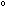 Average minimum temperature17C / 63FAverage precipitation157 mmCompanyApplicant InformationMr               Miss      Ms               Mrs       Mr               Miss      Ms               Mrs       Applicant InformationDate of birth :Date of birth :Applicant InformationPlace of Issue:  Place of Issue:  Applicant InformationDate of Issue:Date of Issue:Date of Issue:Date of Expiry:Date of Expiry:Applicant InformationMarital Status:  Marital Status:  Marital Status:  Applicant InformationIf the country in which you'll obtain your visa is different from your nationality, please indicate it here:If the country in which you'll obtain your visa is different from your nationality, please indicate it here:If the country in which you'll obtain your visa is different from your nationality, please indicate it here:If the country in which you'll obtain your visa is different from your nationality, please indicate it here:If the country in which you'll obtain your visa is different from your nationality, please indicate it here:AddressTelephone Number:   Fax Number:   E-mail: Telephone Number:   Fax Number:   E-mail: Telephone Number:   Fax Number:   E-mail: Telephone Number:   Fax Number:   E-mail: Telephone Number:   Fax Number:   E-mail: NoteDate of arrival in ChinaDate of arrival in ChinaDate of departure from ChinaDate of departure from ChinaCompany NameContact person including contact detailsE-mail addressType of equip. to be displayedItem(s) requiredDescriptionQuantityTablesChairsFlat ScreensNetwork switchPower supplySpace requiredPanelsPower consumption expected for equipment:Dimension, weight of equipmentAdditional notes(if any)